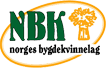 Årsberetning for Hærland bygdekvinnelag året 2014-2015Styret har bestått av:Leder: 		Marit Rustad HoleneNestleder: 	Merete AndersenSekretær: 	Johanne Hersleth HolsenKasserer: 	Anne RevhaugStudieleder: 	Anne-Marie IndrehusVaramedlemmer til styret: Astrid Løken, Jorun Løken Strømnes og Unni Flønes.I tillegg til årsmøte har det vært holdt 9 medlemsmøter og 5 styremøter. Medlemstallet har vært 33. Vi har hatt følgende program i løpet av året:November: Tema for medlemsmøte var «Alternativ behandling» v/ Inger Granberg. Hun holder bl a på med kinesisk akupunktur, og hun fortalte om behandlingene hun kunne gi.Desember: Adventsmøte i Bøndernes Hus med tradisjonell eftasverd. Kvelden startet med sang ved Hærlandsjenta Zisis Silva. Deretter viste Merete Andersen lysbilder og fortalte fra tur til Zabi Zabi i Sør-Afrika.Januar: Tema for møtet var «Velvære og hudpleie». Hege Skjelstad fortalte om og demonstrerte hudprodukter fra Mary Kay, Februar: Denne kvelden var det besøk på Jahren gård i Askim. Eierne, Stine Kviserud og Rune Høntorp orienterte om gården som de overtok i 1990, og om veien fram til en velutstyrt og lekker gårdsbutikk. Mars: På dette medlemsmøtet var det ulike hekleteknikker som stod på programmet. Laget hadde besøk av tre damer fra Husflidslaget som demonstrerte hekling, pjoning og hakking.April: Barndomsminner i fra Hærland. Et godt besøkt møte fikk høre Jul Lars Kvernhusengen fortelle om barndomsminner. Jul Lars Kvernhusengen som født og oppvokst øst i Hærland hadde mye å fortelle fra «gamle dager» i Hærland og særlig fra Lundeby kroken. Mai: Hærland BK stod denne kvelden som arrangør av et fellesmøte for alle bygdekvinnelagene i Eidsberg. Møtet var lagt til Utemiljøsenteret til Tore D Carlsen, og hele 37 kvinner møtte opp. Tema var «Inspirasjon og kjøp av hagemiljøprodukter. Tore D Carlsen fortalte om bedriften og viste lysbilder hvor vi fikk se fra diverse anlegg som han hadde hatt ansvar for. Han kom med gode råd og tips om hva vi burde tenke på om vi skulle fornye hagen eller bare drive vedlikehold. Inntektene denne kvelden ble det bestemt skulle gis til kommunens ungdomsklubb.Juni: Sommermøte med rømmegrøt og spekemat på hytta til Karin Sandem i Slevik. Etter en forsommer med mye ustabilt vær, var vi ekstra heldige med været denne kvelden. Etter felles kjøring fra Ramstadkrysset, kom vi til en lekker hytte i strålende sommervær. Hytta hadde flott utsikt og en kunne se helt til Færder. Rømmegrøt og spekemat, etterpå fulgte kaffe og kaker var en hyggelig avslutning på et aktivt halvår!September: Tema: bær i mat og drikke. Grete Bunes fortalte om vinlegging. Hun hadde med seg diverse vinleggingsutstyr, og fortalte om ulike frukt- og bærslag som egnet seg til vinlegging, og kom med tips om hvordan en går frem når en skal legge vin.Andre aktiviteterBygdekvinnelaget arrangerte blodklubbkveld i Bøndernes Hus i november. Dette innbrakte netto kr 35000 som ble gitt i gave til huset. Før jul ble det også solgt kalendere som noen av medlemmene hadde lagd. Dette salget ga kr12500 i netto til huset. Laget hadde matkurset «Sunn Matglede» for barn 7-12 år i februar måned. Her deltok 7 barn sammen med en voksen.  Kurset gikk over 4 timer og ble arrangert på Eidsberg ungdomsskole. Noen av lagets medlemmer har også i vår hatt brødbaking for 6. klasse på Hærland skole.  I år har det vært en ekstra vaskedugnad i forbindelse med innflytting i nytt kjøkken i Bøndernes hus.I mars var årsmøte i ØBK. Laget stilte med to fra styret, og Hærland tok opp saken Frukt og grønt i skolen. Tre fra styret deltok også på styremedlemskurs på Solhuset. Østfold bunadene har vært utstilt rundt omkring i fylket i sommer, og i juni hadde vi to medlemmer på vakt på Ørje Brug.29. august arrangerte laget loppemarked i Bøndernes hus. Det var stor innsats fra lagets medlemmer, men det innbrakte i år bare kr 5000 til huset.Høsttakkefesten i Hærland kirke med utdeling av 4-års bok var 13. september. Hærland bygdekvinnelag sto for kirkekaffen og vakker pynting av kirken.Bygdas dag i Mysen gikk av stabelen lørdag 19. september. Hærland bygdekvinnelag hadde stand sammen med de andre lagene i Eidsberg. Det ble solgt rømmegrøt, sveler og kaffe. I begynnelsen av oktober hadde NBU høstarrangement i Eidsberg, og mange fra laget var engasjert med alt fra matlaging til servering i de 3 dagene arrangementet varte.Det ble i vår startet opp yoga på Hærland skole på tirsdager, og det har fortsatt nå i høst. Merete Andersen er instruktør.Vi har gitt blomster til jubilanter i løpet av året. Jubilanter har vært Grete Skårer og Inger P Homstvedt 60 år, Berit Lunde 75 år og Gerd Ørken 80 år. Et av våre aktive medlemmer, Anne Johanne Dahl, døde nå i høst 71 år gammel. Hun hadde vært medlem siden 1970. Saker fra ØBK og NBK har blitt tatt opp og referert på medlemsmøtene. Laget har egen hjemmeside på internett, og det legges blant annet ut bilder og artikler fra aktuelle saker. I tillegg ligger halvårsplanen der og opplysninger om laget generelt. Det har som vist vært god aktivitet i laget i år, og mange av medlemmene har bidratt på forskjellige måter. Årets resultat for laget viser et overskudd på kr 20007, inklusive en gave på kr 2485 som skal gis i gave til ny ungdomsklubb i Eidsberg. Medlemstallet har holdt seg stabilt det siste året, men vi ønsker oss flere nye medlemmer.